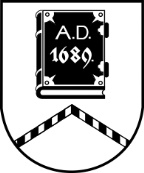 ALŪKSNES NOVADA PAŠVALDĪBALICENCĒŠANAS KOMISIJADārza iela 11, Alūksne, Alūksnes novads, LV – 4301, tālrunis:  64381496, e-pasts: dome@aluksne.lv_________________________________________________________________________________________________________AlūksnēSĒDES PROTOKOLS2023.gada 25.augusts                              				        		Nr.34Atklāta sēde sākta pulksten 09.00, slēgta pulksten 9.35Sēdes norises vieta: Dārza ielā 11, Alūksnē, Alūksnes VPVKAC 1.stāvāSēdi vada: komisijas priekšsēdētāja Māra KOVAĻENKOSēdi protokolē: komisijas locekle Everita BALANDESēdē piedalās Licencēšanas komisijas locekļi: Māra KOVAĻENKO, Everita BALANDE, Sanita BĒRZIŅA, Sanita RIBAKA.DARBA KĀRTĪBA:SIA “TVAIKS UN OGLE” iesnieguma izskatīšana.1. SIA “TVAIKS UN OGLE” iesnieguma izskatīšanaM.KOVAĻENKO	informē, ka pašvaldībā 24.08.2023. saņemts iesniegums no SIA “TVAIKS UN OGLE” ar lūgumu izsniegt uzņēmuma struktūrvienībai tirdzniecības vietas atļauju tirdzniecībai pasākumā “Šķūņa skaņas” Gulbenes ielā  2C, Alūksnē 26.08.2023. Paskaidro, ka publisks pasākums ir saskaņots.Notiek diskusija.Atklāti balsojot : “par” 4; “pret” nav; “atturas” nav,LICENCĒŠANAS KOMISIJA NOLEMJ:Pamatojoties uz 12.05.2010. Ministru kabineta noteikumiem Nr.440 “Noteikumi par tirdzniecības veidiem, kas saskaņojami ar pašvaldību, un tirdzniecības organizēšanas kārtību”, Alūksnes novada pašvaldības 25.02.2021. saistošajiem noteikumiem Nr.6/2021 “Par tirdzniecību publiskās vietās Alūksnes novadā”, Alūksnes novada pašvaldības 27.09.2018. saistošajiem noteikumiem Nr.13/2018 “Par Alūksnes novada pašvaldības nodevām” un Licencēšanas komisijas nolikuma, kas apstiprināts ar Alūksnes novada domes 29.06.2023. lēmumu Nr.177 (protokols Nr.8, 9.punkts),  9.3.p.,1.Izsniegt sabiedrības ar ierobežotu atbildību “TVAIKS UN OGLE” struktūrvienībai – kafejnīcai “TVAIKS x OGLE” (reģistrācijas Nr.90012606999) atļauju tirdzniecībai pasākumā “Šķūņa skaņas”, Gulbenes ielā 2C, Alūksnē Alūksnes novadā,  2023. gada 26.augustā1.1.Atļaujā norādīt, ka tirdzniecības veicējs:1.1.1.ir tiesīgs tirgoties ar uzkodām, bezalkoholiskajiem un alkoholiskajiem dzērieniem;1.1.2. atbrīvots no pašvaldības nodevas samaksas.Sēdes vadītāja				M.KOVAĻENKO……………………………………….Protokoliste, komisijas locekle	E.BALANDE …………………………………………..Komisijas locekle			S.BĒRZIŅA ……………………………………….........					S.RIBAKA ……………………………………………...